St Patrick’s Church Centre  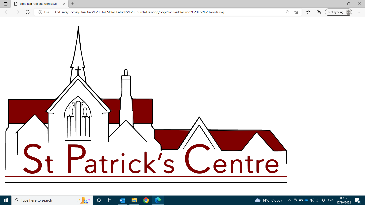 Park Hill RoadWallington   SM6 0RQ07928 824251NBOne-off party bookings are for a max of 3 hours with a latest finish time of 7pmSet up and set-down times to be added to your hire time. Please leave each Room as you find it.  Clean and tidy and all rubbish removed.  
If not, deductions will be made from your deposit.  If premises left unclean - Any cleaning required - £20/hourAny rubbish left for removal - £90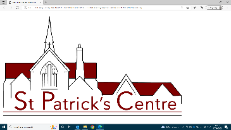 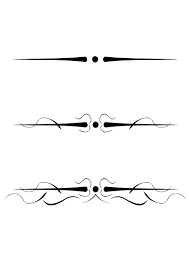 For Regular Hirers please see overleaf →For Regular Hirers onlyI have read and agree to the terms & conditions of this booking at St Patrick’s Centre, and I confirm that I have public liability insurance cover for the activity planned.Hirer Signed: ………………………………………………………………… Date: ………………………………………   Position (if group or corporate hire) ………………………………………………………………………………   I agree to abide by appropriate safeguarding procedures.  I understand that my booking agreement may be terminated in the event of my failing to comply with these procedures. Included within this, I have read:“The Parish Safeguarding Policy promoting a Safer Church”“The Parish Policy for Responding to Domestic Abuse”“The Code of Safer Working Practice”“Keeping Safe” – especially pp.8-17I confirm that I have public liability insurance. Hirer Signed: ………………………………………………………………… Date: ………………………………………   Position (if group or corporate hire) ………………………………………………………………………………   In additionI confirm that my activity does not require OFSTED Registration.I confirm that where relevant all eligible leaders have been DBS checked.Hirer Signed: ………………………………………………………………… Date: ………………………………………   Position (if group or corporate hire)……………………………………………………………...………....…………   CapacityChairsTablesHourly Rate (£)NotesBig Space120 seatedYesyes£60 occasional£42 regularConference Room36 seatedYesYes£50 occasional£40 regularWoodcote Lounge30 seatedYesYes£40 occasional£32 regularTerrace Room20 seatedYesYes£35 occasional£28 regularUpper Room20 seatedYesYes£25 occasional£20 regularCounselling Room3SoftLow style£12.50 occasional£10 regularOven / HobFridgeCrockeryHourly Rate (£)NotesKitchenYesYesYes£15 flatDeposit (returnable if premises left as found)Deposit (returnable if premises left as found)Deposit (returnable if premises left as found)For individual rooms£25For parties (30 people+ for 2 hours+ ): £150 first hire, £50 thereafter£150Name of Organiser / HirerOrganisation (if applicable)Organisation (if applicable)Address Address Address Mobile numberEmail addressEmail addressPurpose of HirePurpose of HirePurpose of HireNB For party bookings a (refundable) deposit of £150.00 is required with your Booking FormNB For party bookings a (refundable) deposit of £150.00 is required with your Booking FormNB For party bookings a (refundable) deposit of £150.00 is required with your Booking FormFor Child’s party please state age of child:For Child’s party please state age of child:Number expected to attendDate of EventDate of EventDate of EventSelect a room for your activity    √HireDay/DateStart Time - End TimeNumber of HoursHourly Rate (£)Total Cost (£)Big SpaceConference RoomWoodcote LoungeTerrace RoomUpper RoomCounselling RoomKitchenTotal Cost of your Hire                          	£      =================Full payment must be received one month prior to the event, 
our bank details are:Bank             CAF / St Patrick’s Churcha/c 	       00026638sort code      40 52 40Please quote referenceCancellation in writing/email only – please note charges may apply (see T&Cs)St Patrick’s PCC hold and process your personal data for the purpose of communicating with you regarding bookings at our Centre.  You can withdraw or change your consent at any time by contacting the Church Office via email at:  office@stpats.org.uk